IB Math SL Functions ReviewWhich of the following relations are functions?  Why or why not?(a)		(b)	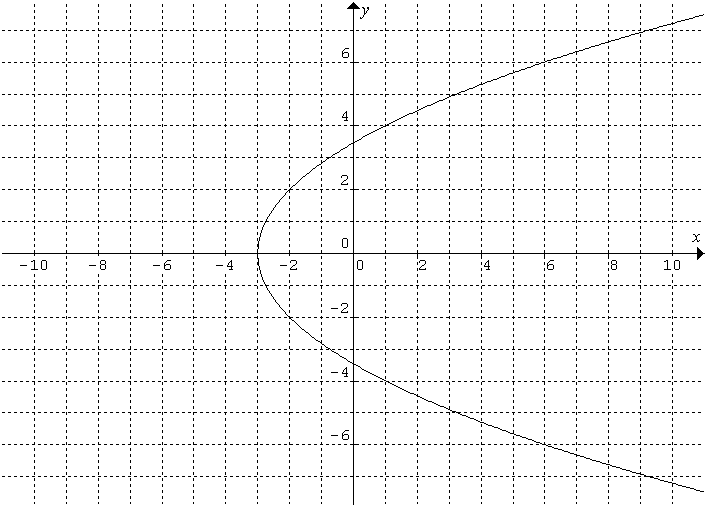 	(c)	Domain		   	Range2.	Find the implied domain of the given function.(a)			(b)			(c)	.	(d)			e)			f)	3.	Find the range of each function.					a)		b)	4.	Given, find the value(s) of x for which.5.	Given the function  				Write the function in the form Find the vertexFind the x and y-intercepts6.	Find the value of m so that  has no real solutions.	7.	A parabola has the equation.  Find the coordinates of the x-intercepts and the vertex.			8.	A ball is thrown vertically upwards into the air.  The height h metres, of the ball above the ground after t seconds is given by .			Find the initial height of the ball above the ground (that is, at the moment it is released).Show that the height of the ball after one second is 17 metresAt a later time the ball is again at a height of 17 metres.Write down an equation that t must satisfy when the ball is at a height of 17 metres.Solve the equation.9.	Given that  has axis of symmetry x = 3 and that (5, -1) and (0,-11) satisfy the equation, find the values of a, b, and c.				Answers:	1.	a)	yes, each x value has only 1 y-value.	b)	no, does not pass the vertical line test.	c)	yes, each value in the domain has onlyone image.2.	a)		b)		c)		d)		e)		f)	3.	a)		b)	4.	5. 	a) 		b) 	c)	no x-intercepts (),	y-intercept = 226.	7.     The x intercepts: (-1, 0), (7, 0)        The vertex: (3, 16)8.        (a)    When ,  h is 2 metersWhen ,  h is 17 meters or 9.     ,  ,  Functions Review1. ,  a) Sketch the graph of,        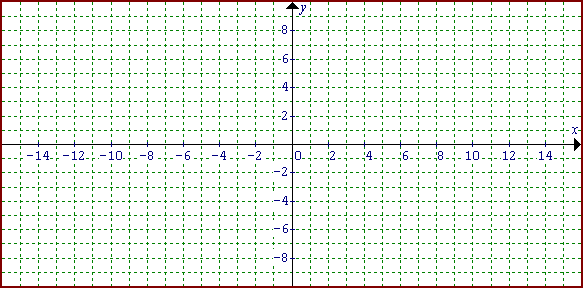 b) Sketch                                                          c) Sketch 2.       Sketch the graph of gGiven that                                                                Find and Sketch the graph of      ,   clearly identifying the equations of all asymptotes and intercepts with the axes.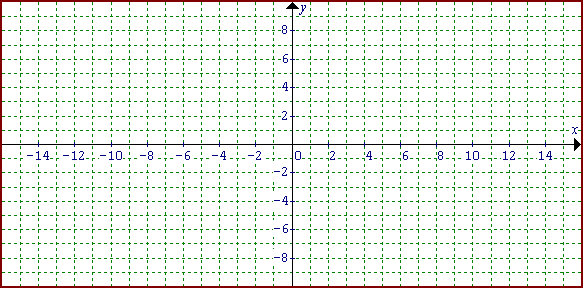 Evaluate  Find the value of x where f does not exist.Sketch  What is its domain?Sketch 	What is its range?IB SL 1			Functions Review			Show all necessary working. Calculators can be used.For the functions   and  					Explain why they are not identical functionsFind the range of g(x)Consider the function 							What is the implied domain of f ?On each of the axes below is a graph of f.Sketch 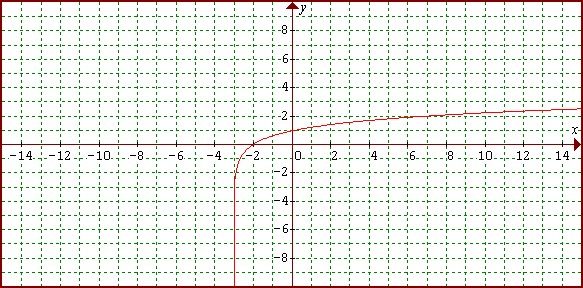 Sketch , clearly indicating the y-intercept.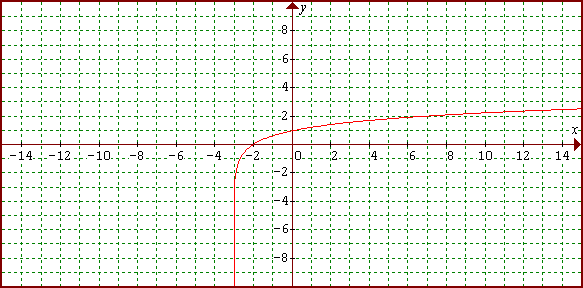 d)	What is the equation of the vertical asymptote of g?For the function ,								Evaluate g(2)Find the value of x where g does not existFind g(x+2) in simplest formFind x if Find constants a and b  where   and f(1) = 1 and f(2) = 5.		Sketch the graph of   and    on the axes below.			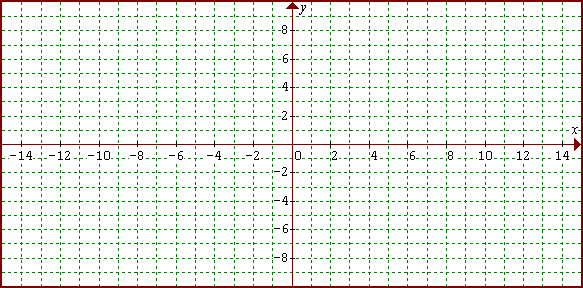 State the domain and range for g.Solve , giving your answer to 3 significant figures. (Use your calculator)